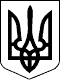 Дергачівська міська радаVІІ сесія VІІ скликанняРІШЕННЯВід 19 лютого 2016 року                                                                                                      № 65Про звільнення від батьківської плати за харчування дітей у Дергачівських навчальних закладах Дергачівської міської ради Дергачівського району Харківської області на  2016 рік  Розглянувши заяву гр. Соломки В.О., який зареєстрований за адресою: м. Дергачі, вул. Центральна, 5, кв. 5 про звільнення від батьківської плати на 100% за харчування сина Соломку Р.В., 21.07.2011 року народження, вихованця Дергачівського НВК №1 Дергачівської міської ради Дергачівського району Харківської області; заяву гр. Земляного Є.М., який мешкає за адресою: м. Дергачі, вул. Революції, 6 А про звільнення від батьківської плати на 100% за харчування сина Земляного Я.Є., 14.03.2012 року народження, вихованця Дергачівського ДНЗ (ясла-садок) №2 «Лелеченька» комбінованого типу Дергачівської міської ради Дергачівського району Харківської області; заяву гр. Крикунова О.В., який мешкає за адресою: м. Дергачі, пров. Інвентаризаційний, 3 про звільнення від батьківської плати на 100% за харчування доньки Крикунової Є.О., 09.03.2011 року народження, вихованки Дергачівського ДНЗ (ясла-садок) №1 «Калинка» комбінованого типу Дергачівської міської ради Дергачівського району Харківської області, як учасників бойових дій; клопотання завідувача Дергачівського ДНЗ (ясла-садок) №2 «Лелеченька» комбінованого типу Дергачівської міської ради Дергачівського району Харківської області про звільнення від батьківської плати на 100% за харчування, дітей, сім’ї яких знаходяться на обліку в управлінні праці та соціального захисту населення Дергачівської районної державної адміністрації, з метою підтримки громадян, які опинилися в складних життєвих обставинах, враховуючи рекомендації постійної комісії з питань планування, бюджету та фінансів Дергачівської міської ради, на підставі Закону України «Про звернення громадян», згідно ст.ст. 25,26,59 Закону України «Про місцеве самоврядування в Україні», міська рада, -ВИРІШИЛА:Звільнити від батьківської плати за харчування дітей у Дергачівських навчальних закладах Дергачівської міської ради Дергачівського району Харківської області на  2016 рік:У Дергачівському навчально-виховному комплексі №1 Дергачівської міської ради Дергачівського району Харківської області гр. Соломку Віктора Олександровича за харчування  сина Соломку Родіона Вікторовича.У Дергачівському дошкільному навчальному закладі (ясла-садок) №1 «Калинка» комбінованого типу Дергачівської міської ради Дергачівського району Харківської області гр. Крикунова Олександра Володимировича за харчування доньки Крикунової Єлизавети Олександрівни.У Дергачівському дошкільному навчальному закладі (ясла-садок) №2 «Лелеченька» комбінованого типу Дергачівської міської ради Дергачівського району Харківської області:- гр. Земляного Євгена Миколайовича за харчування сина Земляного Ярослава Євгеновича;- гр. Сербіна Олексія Миколайовича за харчування дітей: сина Сербіна Володимира Олексійовича та доньки Сербіної Поліни Олексіївни;- гр. Попова Олексія Володимировича за харчування доньки Попової Діани Олексіївни;- гр. Луньова Артема Сергійовича звільнити за харчування доньки Луньової Софії Артемівни.2. Контроль за виконанням даного рішення покласти на комісію з питань планування, бюджету та фінансів Дергачівської міської ради. Дергачівський міський голова                                                             О.В.Лисицький 